Задания на  21. 04.20 г        Обратную связь осуществляем по электронной почте           nshorina1967@mail.ru       (без подчеркивания, пробелов, все с маленькой буквы),  вайбер    89273826818 6 а,б,гУрок повторения по теме «Многообразие растительного мира»1.Повторите параграфы 19-26.2. Выполните задания.  Внимание! В заданиях к следующему уроку я вам дам верные ответы для самопроверки, критерии для самооценки.№ 1. П.19 «Систематика растений»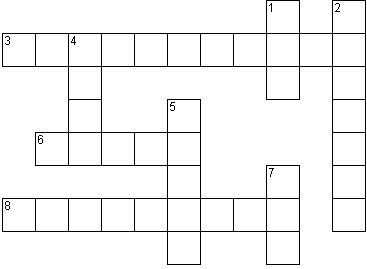 1.       Наименьшая систематическая категория. Тополь дрожащий, Редька дикая….2.       Наибольшая систематическая категория. Растения, животные, грибы, бактерии.3.       Наука, с помощью которой можно классифицировать любой живой организм.4.       Группа растений с определенными хозяйственно ценными признаками. Зозуля, Антоновка, Дюшес…5.       Систематическая категория, у цветковых растений состоящая только из двух групп: однодольные и двудольные.6.       Крупная систематическая категория. Цветковые, Голосеменные, Красные водоросли…7.       Категория, объединяющая родственные виды. Редька, Тополь…8.       Категория, объединяющая группы родственных растений основываясь, например, на сходстве в строении их цветков. Крестоцветные, злаковые, бобовые…№ 2 Для ответа используйте рис. 104 с. 105 «Классификация групп Царства Растения»Установите последовательность систематических единиц  картофеля клубненосного, начиная с наименьшей единицы (ответ в виде последовательности букв)А) род картофельБ) отдел покрытосеменныеВ) вид  Картофель клубненосныйГ) Семейство пасленовыеД) класс двудольные№ 3 Выберите утверждения, которые характерны для отдела I – МоховидныеII - ПапоротниковидныеIII– ГолосеменныеIV – ПокрытосеменныеКорни отсутствуютИмеется цветокСпоры образуются в спорангияхСпоры образуются в коробочкеЛистья игловидные или чешуйчатыеИмеется плодДля оплодотворения нужна водаТело состоит из стебля и листьевРазмножаются семенамиВзрослое растение – гаметофитВзрослое растение – спорофитНет проводящей тканиОбразовали каменный угольЕсть органы: корень, стебель и листьяВстречаются в сырых местах, на болотахВключают два класса: Однодольные и ДвудольныеЛистья называют вайиСамый высокоорганизованный отдел растенийСемена находятся на чешуйках шишекОбразуют торфК этому отделу относится национальное дерево РоссииРазмножаются спорамиПроисходит двойное оплодотворениеМогут иметь ризоидыИмеются деревья, кустарники, травы.Ответ:№ 4 Признаки Класса Однодольные и Двудольные. Определите, верны(+) или неверны(-) следующие утверждения:Ответ:№5         Из четырех предложенных вариантов выберите один верный.1. К главным признакам отнесения к семейству НЕ относится:1. Жилкование листьев 2. Строение плода 3. Формула цветка 4. Строение цветка2. Лодочка, весла, парус – названия лепестков цветка растений семейства1. Лилейные    2. Бобовые    3. Розоцветные     4. Пасленовые3.Плод картофеля и паслена называют1. ягодой    2. стручком       3. клубнем      4. семянкой4. К семейству сложноцветных относят1. редис, брюкву, пастушью сумку          3. Баклажан, томат, табак2. полынь, тысячелистник, чертополох    4. Огурец, кабачок, патиссон5. Плод кукурузы – это1.зерновка 2. орешек 3. семянка 4. початок6. Формула цветка *О3+3Т3+3 П1 характерно для семейства1. Лилейные    2. Бобовые    3. Розоцветные     4. Пасленовые7. Растения семейства Крестоцветные имеют соцветие1. колос           2. Метелка     3. кисть                 4. стручок8. Стебель – соломина характерен для представителей семейства1. Лилейные    2. Бобовые    3.Злаки    4. Пасленовые9. Назовите культурное растение семейства Пасленовые1.Укроп      2. Томат      3. Соя        4. Подсолнечник10. Ядовитые растения есть в семействе1. Сложноцветные 2. Пасленовые 3. Бобовые 4. РозоцветныеОтвет:8 а,б,вИзучите параграф 53 «Заболевания и повреждения глаз».Обратите внимание на выделенные в тексте понятия.Ответьте устно на вопросы к параграфу.Выполните тест:    Зрительный анализатор Выберите один верный ответ. 1. Зрение человека зависит от состояния сетчатки, так как в ней расположены светочувствительные клетки, в которых1) образуется витамин А2) возникают зрительные образы3) черный пигмент поглощает световые лучи4) формируются нервные импульсы2. К оптической системе глаза относится1) сетчатка, белочная оболочка и роговица2) зрачок, сосудистая и радужная оболочка3) зрачок, слепое пятно, жёлтое пятно4) роговица, хрусталик, стекловидное тело3. За зрачком в органе зрения человека располагается1) сосудистая оболочка2) стекловидное тело3) хрусталик4) сетчатка4. Повреждение коры затылочных долей мозга вызывает нарушение деятельности органов1) слуха2) зрения3) речи4) обоняния5. При чтении книг в движущемся транспорте происходит утомление мышц1) изменяющих кривизну хрусталика2) верхних и нижних век3) регулирующих размер зрачка4) изменяющих объем глазного яблока6. Проводниковая часть зрительного анализатора1) сетчатка2) зрачок3) зрительный нерв4) зрительная зона коры головного мозга7. Периферическая часть зрительного анализатора1) зрительный нерв2) зрительные рецепторы3) зрачок и хрусталик4) зрительная зона коры8. Функция зрачка в организме человека состоит в 1) фокусировании лучей света на сетчатку2) регулировании светового потока3) преобразовании светового раздражения в нервное возбуждение4) восприятии цвета9. Цвет глаз человека определяется пигментацией:1) сетчатки,2) хрусталика,3) радужной оболочки,4) стекловидного тела.10 Хрусталик:1) является основной светопреломляющей структурой глаза,2) определяет цвет глаз,3) регулирует поток света, поступающего в глаз,4) обеспечивает питание глаза.11. Причиной врождённой дальнозоркости является:1) увеличение кривизны хрусталика,2) уплощённая форма глазного яблока,3) уменьшение кривизны хрусталика,4) удлинённая форма глазного яблока.12.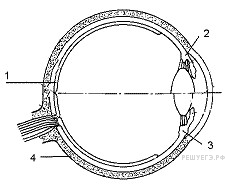 Какой цифрой обозначена сетчатка глаза?1) 12) 23) 34) 413. С помощью каких линз исправляется дальнозоркость?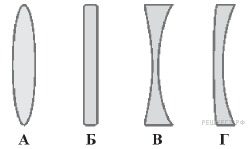 1) А2) Б3) В4) Г14. Где в органе зрения находится слепое пятно? В1) радужной оболочке2) месте выхода зрительного нерва из сетчатки3) сосудистой оболочке4) стекловидном теле15.  Каким будет видеть взрослый человек изображение объекта, обозначенного цифрой 1?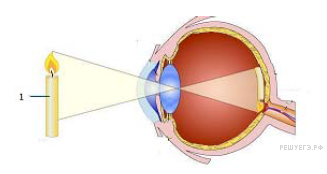 1) реальным по размеру, действительным2) увеличенным перевернутым3) реальным по размеру, перевернутым4) уменьшенным перевернутымОтветы:9 а, бТема урока: Человеческие расы, их родство и происхождение. Человек как житель биосферы и его влияние на природу.Изучите п.46, предложенный материал, сделайте краткие записи.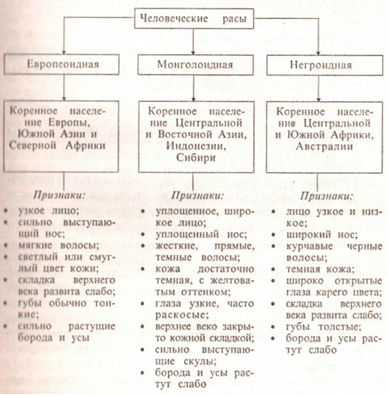 Вывод: 1. В основе деления человечества на расы лежат морфологические признаки.2.Расы являются местными популяциями вида Человек разумный, а не отдельными видами. 3. Доказательства единства человеческих рас:Сходство строения тела (единство строения черепа, мозга и т. д.);Физиологическое сходство (одни и те же группы крови, болезни и т. д.);Единство происхождения;Неограниченное скрещивание представителей различных рас и плодовитость потомства от смешанных браков (объединение у одного человека признаков различных рас часто сопровождается повышением жизнеспособности, то есть эффектом гетерозиса).Прочитайте п.47Выполните тест:1.Принципиальные отличительные признаки рас: 1) второстепенные морфологические наследственные признаки 2) степень противопоставления большого пальца на руке 3) способность к обучению и к трудовой деятельности 4) объем головного мозга.2.О единстве, родстве человеческих рас свидетельствует 1) их приспособленность к жизни в разных климатических условиях 2) одинаковый набор хромосом, сходство их строения 3) их расселение по всему земному шару 4) их способность преобразовывать окружающую среду3. Характерные признаки европеоидной расы:1) узкий выступающий нос, сильное оволосение  2) плоское широкое лицо, выступающий нос 3) широкий плоский нос, курчавые волосы 4) цвет кожи от белого до смуглого, жесткие прямые черные волосы.4. Различие между расами является результатом: 1) озникновения ароморфозов 2) конвергенции 3) адаптации к факторам среды и географической изоляции 4) дивергенции.5. Единство рас вида Человек разумный подтверждается: 1) разной пигментацией и оволосением кожи у представителей всех рас 2) плодовитостью потомства при межрасовых браках 3) разной окраской и формой волос у представителей всех рас 4) противопоставлением большого пальца на руке у представителей всех рас6.Формирование человеческих рас шло в направлении приспособления к 1) использованию различной пищи  2) наземному образу жизни 3) жизни в различных природных условиях   4) невосприимчивости к различным заболеваниям7.Расизм считается антинаучной теорией, так как его сторонники1) признают биологическую равноценность рас 2) отвергают процесс эволюции человека3) отвергают роль социальных факторов антропогенеза 4) отрицают единство человеческих рас8.Установите соответствие между расами и характерными для них признаками.А) очень тёмный цвет кожи                                                                                     1) негроидная расаБ)  расе относятся: буряты, вьетнамцы, индейцы,    китайцы,   корейцы            2) монголоидная расаВ) кожа смуглая с желтоватым оттенком Г) широкий носД) коренное население Центральной  Южной Африки, Австралии относят к расе Е) прямые жёсткие волосы9. Установите соответствие между расами и характерными для них признаками.А) плоское лицо                                                                                     1) европеоидная раса         Б) прямые или волнистые волосы                                                        2) монголоидная раса  В) узкая глазная щельГ) имеется кожная складка, прикрывающая слёзный бугорокД) светлые глазаЕ) узкий выступающий нос10. Установите соответствие между расами и характерными для них признаками.А) развитая складка верхнего века                                                       1) европеоидная раса         Б) курчавые волосы                                                                                2) монголоидная раса  В) узкий нос, высокая переносица                                                        3) экватариальнаяГ) меланезийцыД) аборигены АвстралииЕ) население ИндииЖ) население Китая11. Найдите соответствие между человеческими расами и присущими им морфологическими особенностями:A) жесткие черные прямые волосы 	                                                                        1) негроидная Б) черные курчавые волосы                                                                                           2) европеоидная B) мягкие прямые или волнистые волосы 	                                                             3) монголоидная.Г) средняя степень оволосения кожи Д) широкое лицо, косой разрез глаз0тделМоховидныеПапоротниковидныеГолосеменныеПокрытосеменные№ утверждения№Утверждение+/-1 В зародыше семени однодольного растения содержится одна семядоля./2У однодольных растений цветы пяти- или четырехчленные, 3преимущественно с двойным околоцветником4Сетчатое жилкование имеют двудольные растения.5У класса однодольные травянистый стебель 6У всех представителей двудольных растений корневая система стержневая7Корневая система у однодольных представлена боковыми корнями8Основные семейства однодольных растений: лилейные, злаковые, 9Основные семейства однодольных растений: капустные (крестоцветные), розоцветные, бобовые, пасленовые, астровые (сложноцветные)10Подорожник относится к классу двудольных растений, т.к. имеет дуговое жилкование и мочковатую корневую систему№12345678910+/-№12345678910ответ№123456789101112131415ответ№1234567ответАБВГДЕАБВГДЕАБВГДЕЖ АБВГД